РЕШЕНИЕ№ 163                                                                       «08» октября 2019 годаО выплате материальной помощиВ соответствии с решением Совета Большееловского сельского поселения Елабужского муниципального района Республики Татарстан от 28.04.2018г. №109 «Об утверждении Положения о порядке и условиях оплаты труда выборных должностных лиц местного самоуправления, осуществляющих свои полномочия на постоянной основе, муниципальных служащих в муниципальном образовании Большееловское сельское поселение Елабужского муниципального района», Совет Большееловского сельского поселения Елабужского муниципального района Республики ТатарстанРЕШИЛ:Выделить материальную помощь главе Большееловского сельского поселения Елабужского муниципального района Республики Татарстан, в связи с юбилейной датой 55-летием, в размере одного денежного вознаграждения.Контроль за исполнением настоящего решения оставляю за собой.Председатель                                                              А.И. МашановСОВЕТ БОЛЬШЕЕЛОВСКОГО СЕЛЬСКОГО ПОСЕЛЕНИЯ ЕЛАБУЖСКОГО МУНИЦИПАЛЬНОГОРАЙОНАРЕСПУБЛИКИ ТАТАРСТАН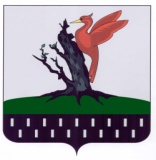 ТАТАРСТАН РЕСПУБЛИКАСЫАЛАБУГА МУНИЦИПАЛЬ РАЙОНЫ ОЛЫ ЕЛОВОАВЫЛ ҖИРЛЕГЕ СОВЕТЫ